Please complete the following table for the WEEK OF INJURYExample: where Date of Injury is Tuesday 3rd and pay cycle is Sunday to SaturdayEvidence attached:Please complete and return this form to Club Employers Mutual::	GPO Box 4143, SYDNEY NSW 2001 :	info@clubemployersmutual.com.au:	02 8251 9495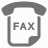 Worker Name:Date of Injury:Date of Injury:     /     /          /     /     Please complete the following table to allow accurate calculation of the workers pre-injury average weekly earnings (PIAWE).   Please also provide the following evidence; 52 week pay summary, payslip from the week of injury, contract of employment and return to work plan within 7 days of the injury notification.Please complete the following table to allow accurate calculation of the workers pre-injury average weekly earnings (PIAWE).   Please also provide the following evidence; 52 week pay summary, payslip from the week of injury, contract of employment and return to work plan within 7 days of the injury notification.Please complete the following table to allow accurate calculation of the workers pre-injury average weekly earnings (PIAWE).   Please also provide the following evidence; 52 week pay summary, payslip from the week of injury, contract of employment and return to work plan within 7 days of the injury notification.Please complete the following table to allow accurate calculation of the workers pre-injury average weekly earnings (PIAWE).   Please also provide the following evidence; 52 week pay summary, payslip from the week of injury, contract of employment and return to work plan within 7 days of the injury notification.Please complete the following table to allow accurate calculation of the workers pre-injury average weekly earnings (PIAWE).   Please also provide the following evidence; 52 week pay summary, payslip from the week of injury, contract of employment and return to work plan within 7 days of the injury notification.Please complete the following table to allow accurate calculation of the workers pre-injury average weekly earnings (PIAWE).   Please also provide the following evidence; 52 week pay summary, payslip from the week of injury, contract of employment and return to work plan within 7 days of the injury notification.Employment and Earnings Status Prior to the InjuryEmployment and Earnings Status Prior to the InjuryEmployment and Earnings Status Prior to the InjuryEmployment and Earnings Status Prior to the InjuryEmployment and Earnings Status Prior to the InjuryEmployment and Earnings Status Prior to the InjuryEmployment Type:Employment Type:Employment Date:Employment Date:     /     /          /     /          /     /          /     /     Fair Work Instrument:Fair Work Instrument: Yes   No No NoNameNameLevel / GradeLevel / GradeContract of Employment:Contract of Employment: Yes   No No NoName and Date:Name and Date:     /     /          /     /          /     /          /     /     First Day of Pay Week:First Day of Pay Week:Base Rate(s) of Pay: Base Rate(s) of Pay: $       per hour$       per hourDepartment:      Department:      Average Hours:Average Hours:      per week      per week      per week      per weekWere there any non-pecuniary benefits?e.g. motor vehicle, residential accommodation, health insurance, education fees etc.Were there any non-pecuniary benefits?e.g. motor vehicle, residential accommodation, health insurance, education fees etc. Yes   No No NoDoes the worker receive an annual wage increase?Does the worker receive an annual wage increase? Yes   NoWhen:Period of unpaid leave taken during the relevant periodPeriod of unpaid leave taken during the relevant period      weeks      weeks      weeks      weeksDoes the worker have concurrent employment?Does the worker have concurrent employment? Yes   No No NoOther Factors: in the 52 weeks PRIOR to the injury, had the worker:Other Factors: in the 52 weeks PRIOR to the injury, had the worker:Other Factors: in the 52 weeks PRIOR to the injury, had the worker:Other Factors: in the 52 weeks PRIOR to the injury, had the worker:Other Factors: in the 52 weeks PRIOR to the injury, had the worker:Other Factors: in the 52 weeks PRIOR to the injury, had the worker:Voluntarily changed hours resulting in reduced earnings?Voluntarily changed hours resulting in reduced earnings? Yes   NoWhen:Been promoted or appointed to a new position?Been promoted or appointed to a new position? Yes   NoWhen:Had leave paid out:Had leave paid out: Yes   NoWhen:Type:If Other, type?If Other, type?When:Type:If Other, type?If Other, type?Other Factors: AT THE TIME OF THE INJURY, was the worker:Other Factors: AT THE TIME OF THE INJURY, was the worker:Other Factors: AT THE TIME OF THE INJURY, was the worker:Other Factors: AT THE TIME OF THE INJURY, was the worker:Other Factors: AT THE TIME OF THE INJURY, was the worker:Other Factors: AT THE TIME OF THE INJURY, was the worker:Under 21 years of age?Under 21 years of age? Yes   No No NoAn apprentice?An apprentice? Yes   No No NoIn a contract where the rate was due to increase after the successful completion of training or exams?In a contract where the rate was due to increase after the successful completion of training or exams? Yes   No No NoWaiting to take up a new position following a promotion?Waiting to take up a new position following a promotion? Yes   No No NoDateHours workedAmount Earned ($)DateSun 1stMon 2ndTue 3rdWed 4thThu 5thFri 6thSat 7thHours worked-8Worked 4 Unfit 4Unfit 8Unfit 8 Unfit 8-Amount Earned ($)-200100000- Pay records Fair work instrument Contract of employment Evidence of change of employment status e.g. reduced hours, change in role or promotion Payslip from the week of the injury Return to Work (RTW) PlanAdditional Information to be gained (if relevant to the claim)Additional Information to be gained (if relevant to the claim)Additional Information to be gained (if relevant to the claim)Non-pecuniary benefits:Date commenced:     /     /     Non-pecuniary benefits:Type:Non-pecuniary benefits:Value per week:$     Non-pecuniary benefits:Evidence attached:Salary sacrifice:Type:Salary sacrifice:Amount per week:$     Salary sacrifice:Evidence attached:Under 21 years of age:Dated and amounts of pay increase expected had it not been for the injuryDated and amounts of pay increase expected had it not been for the injuryAn apprentice:Dated and amounts of pay increase expected had it not been for the injuryDated and amounts of pay increase expected had it not been for the injuryDetails of voluntary change in hours and resultant reduction to earnings:Details:Details of voluntary change in hours and resultant reduction to earnings:Date of commencement:     /     /     Details of voluntary change in hours and resultant reduction to earnings:Pre-tax salary or relevant rates / expected hours following voluntary reductionPre-tax salary or relevant rates / expected hours following voluntary reductionDetails of a new position following a promotion:Details:Details of a new position following a promotion:Date of commencement:     /     /     Details of a new position following a promotion:Pre-tax salary or relevant rates / expected hours for the new role      Pre-tax salary or relevant rates / expected hours for the new role      Details of concurrent employment:Other employer:Details of concurrent employment:Position:Details of concurrent employment:Average earnings:$       per weekDetails of concurrent employment:Average hours:$       per weekDetails of concurrent employment:Current earnings:$       per weekOther relevant information:Other relevant information: